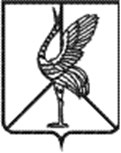 Совет городского поселения «Шерловогорское» РЕШЕНИЕ23 апреля 2019 г.                                                                                                 № 156поселок городского типа Шерловая ГораОб утверждении   отчета о выполнении прогнозного плана приватизации муниципального имущества городского поселения «Шерловогорское» за 2018 год.Руководствуясь Федеральным законом от 21.12.2001 № 178-ФЗ «О приватизации государственного и муниципального имущества», Федеральным законом от 06.10.2003 № 131- ФЗ  «Об общих принципах организации местного самоуправления в Российской Федерации»,  ст. 8 Устава городского поселения «Шерловогорское» от 06.03.2018 г. № 93, Положением «О порядке управления и распоряжения имуществом, находящимся в собственности  городского поселения «Шерловогорское», утвержденным решением Совета городского поселения «Шерловогорское» от 29.03.2011г № 192,  Совет городского поселения «Шерловогорское» решил: 1.Утвердить отчет о выполнении прогнозного плана приватизации муниципального имущества городского поселения «Шерловогорское» за 2018год.3.  Настоящее решение вступает в силу на следующий день после дня его     официального опубликования (обнародования).4. Настоящее решение опубликовать (обнародовать) на официальном сайте городского поселения «Шерловогорское» в информационно-телекоммуникационной сети «Интернет» (шерловогорское.рф).Приложение                                                                                                                                                                       в решению Совета городского поселения                                                                                                                                                                      «Шерловогорское»  от 23.04.2019г  № ____Отчет о выполнении прогнозного плана приватизации имущества, находящегося в муниципальной собственности городского поселения «Шерловогорское» в 2018 годуПредседатель Совета городского поселения «Шерловогорское»                                                                      Т.М. Соколовская     Глава городского поселения                    «Шерловогорское»                                     А.В. Панин№ Нп/пнаименование имуществаместонахождениеспособ приватизацииДата проведения торговСумма по оценке, руб.Сумма продажи,  руб.Сумма поступлений в бюджет в 2018г, руб.примечание1Нежилое помещение, расположенное на первом этаже трехэтажного жилого домаЗабайкальский край, Борзинский район,            пгт Шерловая Гора,                  ул. Торговая,36. пом. 1По итогам продажи муниципального имущества на аукционе           Договор купли-продажи от 23.07.2018г № 18-2018/01732627326273262Протокол об итогах продажи муниципального имущества на аукционе от 16.07.2018г2Нежилое зданиеЗабайкальский край, Борзинский район,             пгт Шерловая Гора,                 ул. Промышленная, 13 пом. По итогам продажи  муниципального имущества без объявления ценыДоговор купли-продажи от 10.10.2018г № 32-2018/12167759170000170690Протокол об итогах продажи муниципального имущества без объявления цены   от 08.10.2017г.3Нежилое зданиеЗабайкальский край, Борзинский район,             пгт Шерловая Гора,                 ул. 50 лет Октября, 1д/2 Реализация преимущественного права приобретения (159-ФЗ)Договор купли-продажи муниципального имущества в порядке реализации преимущественного права арендатора на приобретение арендуемого имущества от 01.11.2018г № 35-2018/12366,208366208     с рассрочкой платежа на 5 лет13700В соответствии с Федеральным законом от 22.07.2008г №     159-ФЗ «Об особенностях отчуждения недвижимого имущества, находящегося в государственной собственности субъектов Российиской Федерации или в муниципальной собственности и арендуемого субъектами малого и среднего предпринимательства» 4Нежилое зданиеЗабайкальский край, Борзинский район,             5пгт Шерловая Гора,                 ул. 50 лет Октября, 1д/3 Реализация преимущественного права приобретения (159-ФЗ)Договор купли-продажи муниципального имущества в порядке реализации преимущественного права арендатора на приобретение арендуемого имущества от 01.11.2018г № 36-2018/12162207162207     с рассрочкой платежа на 5 лет6069В соответствии с Федеральным законом от 22.07.2008г №     159-ФЗ «Об особенностях отчуждения недвижимого имущества, находящегося в государственной собственности субъектов Российиской Федерации или в муниципальной собственности и арендуемого субъектами малого и среднего предпринимательства5Нежилое помещениеЗабайкальский край, Борзинский район,             пгт Шерловая Гора,                 мкр. Сельский Строитель,  д. 4, пом. 1По итогам продажи муниципального имущества на аукционе           Договор купли-продажи от 31.07.2018г № 20-2018/12299649314631314631Протокол об итогах продажи муниципального имущества на аукционе от 25.07.2018гитого1 0690851 086308578352